Section 1: Call description (To be completed in full by Finance Super User)
Section 2: Tester’s Results (To be completed when positive and negative testing has been successful)Section 3: CMR signed off > PRD client to be updatedSAP09SAP FND TESTING SIGN OFF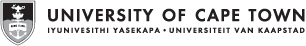 Save completed form with the following text as file name:CMRXXXX – Brief description of call (word doc)on the G:\FND > FUG > CMR WORKINGS When the call is signed off on SAP, finance super user to attach signed SAP09 (PDF) to CMR call as proof of testing. This is important for audit purposes.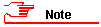 Please attach sample of relevant screen shots / print outs to describe the call and also evidence of the call being resolved.CMR #Save completed form with the following text as file name:CMRXXXX – Brief description of call (word doc)on the G:\FND > FUG > CMR WORKINGS When the call is signed off on SAP, finance super user to attach signed SAP09 (PDF) to CMR call as proof of testing. This is important for audit purposes.Please attach sample of relevant screen shots / print outs to describe the call and also evidence of the call being resolved.CMR areaSave completed form with the following text as file name:CMRXXXX – Brief description of call (word doc)on the G:\FND > FUG > CMR WORKINGS When the call is signed off on SAP, finance super user to attach signed SAP09 (PDF) to CMR call as proof of testing. This is important for audit purposes.Please attach sample of relevant screen shots / print outs to describe the call and also evidence of the call being resolved.Business requirements - Provide a short description of the request and attach screen shots/printouts of the request.Business requirements - Provide a short description of the request and attach screen shots/printouts of the request.  Attached are copies of the screen shots / print outs  Attached are copies of the screen shots / print outsRequestor (Name)Date of requestTesting confirmation - Provide a short description of the testing and attach screen shots/printouts if applicable.Testing confirmation - Provide a short description of the testing and attach screen shots/printouts if applicable.  Attached are copies of the screen shots / print outs  Attached are copies of the screen shots / print outsTester (Name)Date testing completedTester  signatureFinance Super User (Name)Date of CMR sign offFinance Super User signature